Karta zgłoszenia: 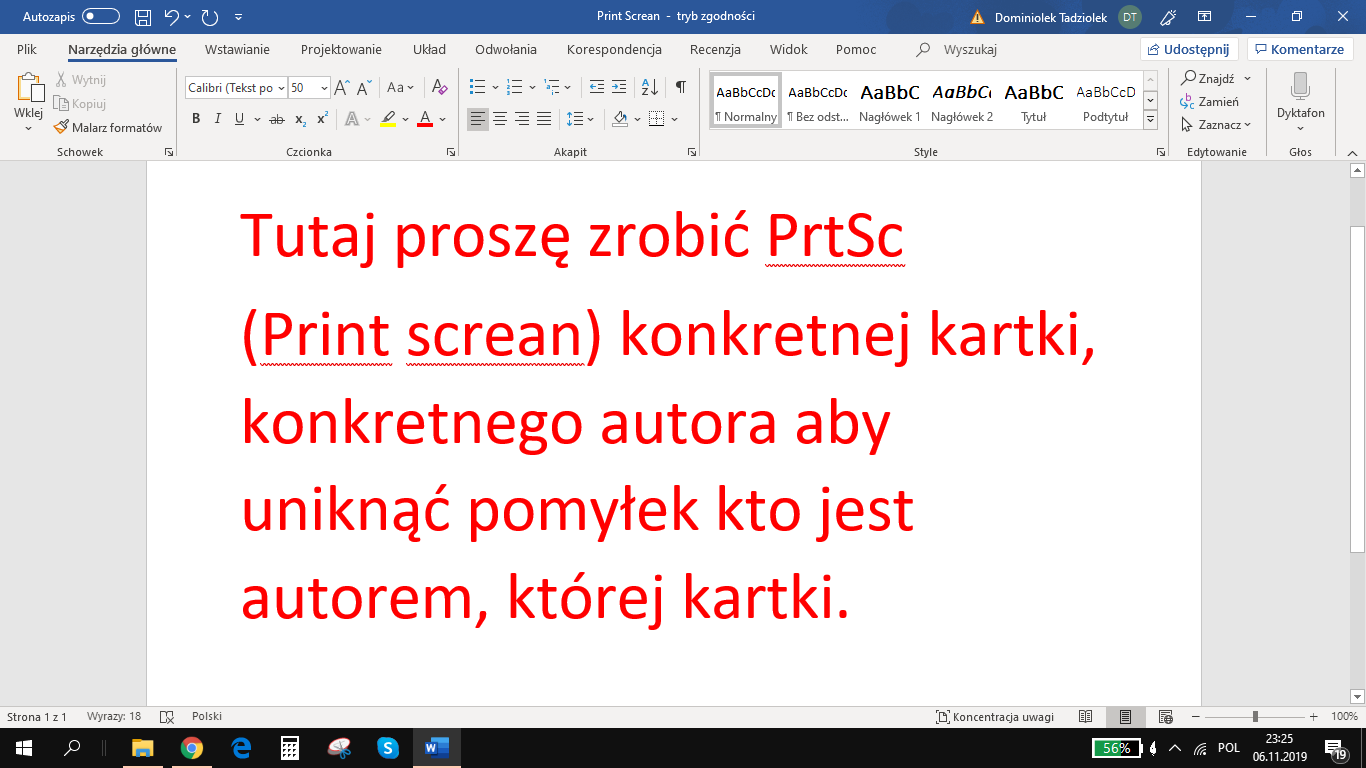 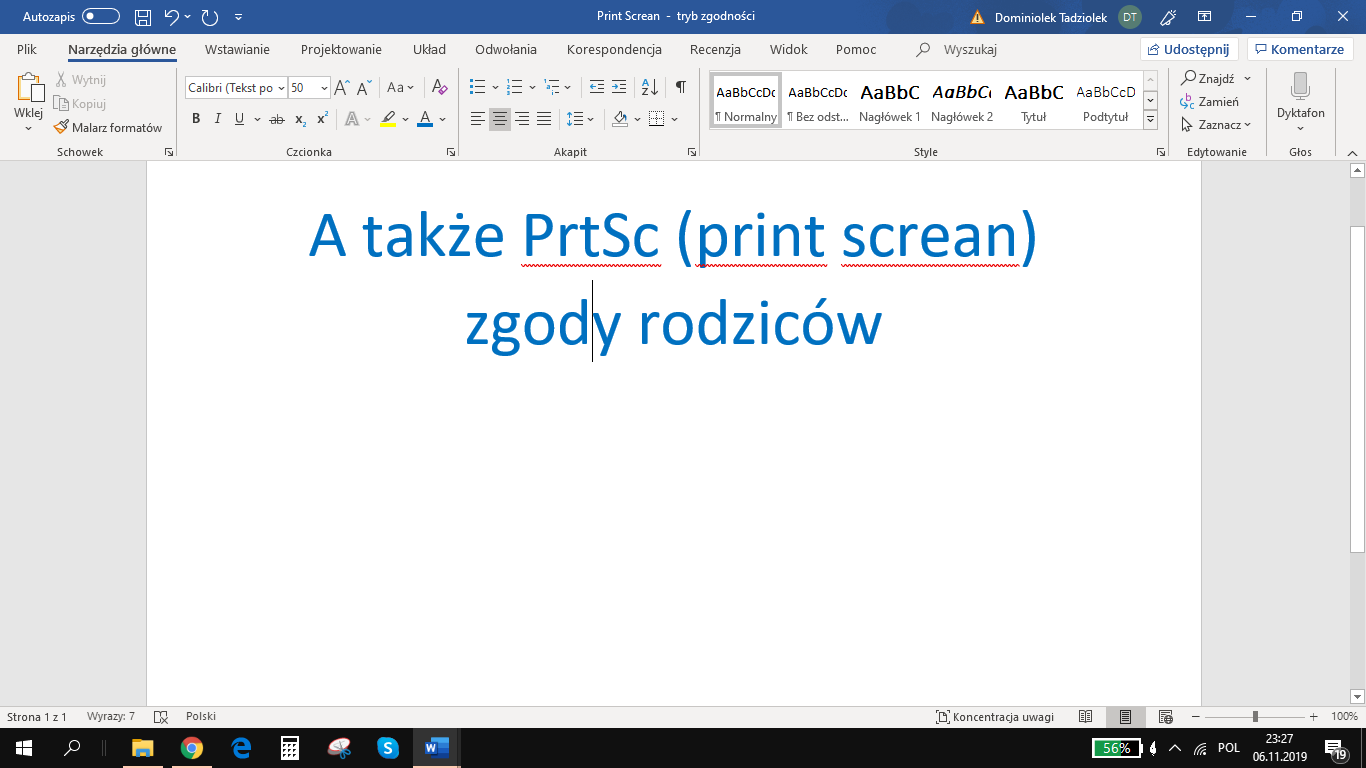 DANE UCZNIA:DANE UCZNIA:Imię i nazwisko autora:Wiek: Klasa:Adres e-mail do rodziców ucznia:DANE SZKOŁY:DANE SZKOŁY:Pełna nazwa szkoły:Imię i nazwisko Dyrektora:Adres e-mail do dyrektora szkoły: